МАОУ «Гимназия №1» г. Перми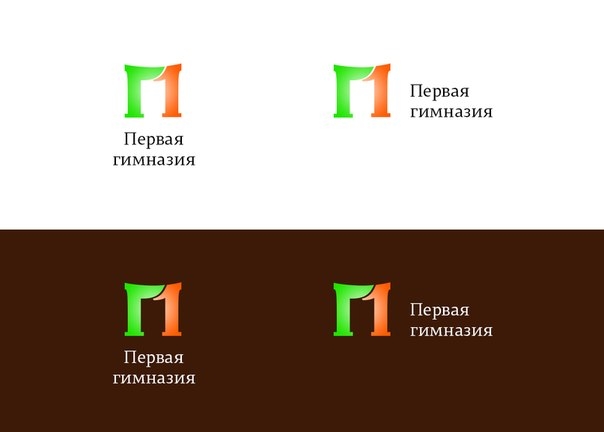 Неделя  высоких технологий и технопредпринимательства13.03 - 20.03. 2017План мероприятий№ДатаМероприятиеКлассОтветственный113.03 -18.03Единый классный час «Технологии будущего» (35 мин)1-11 кл.Л.Я. Курбатова213.03 -18.03Конкурс видеороликов "Широко распростирает руки  химия в дела человеческие...."9,10 кл.А.А. Малышева313.03 -18.03Техностарт «Идеальная парковка»8-11 кл.Е.И. Шестакова415.03Конкурс "Знатоки химии"8 кл.А.А. Малышева515.03Урок высоких технологий «Бозон Хиггса»11 кл.Е.И. Шестакова615.03Урок высоких технологий «Термоядерный синтез: ИТЭР»11 кл.Е.И. Шестакова715.03Урок высоких технологий «Устройство и принцип работы ускорителей элементарных частиц»9 кл.Е.И. Шестакова816.03Урок высоких технологий «Международные атомные проекты: ИТЭР, БАК»10 кл.Е.И. Шестакова917.03Урок высоких технологий «Новости науки: атомная энергетика»7 кл.Е.И. Шестакова1018.03Урок высоких технологий «Клетки крови»7 кл.Н.М. Зидина1118.03Соревнование по робототехнике «Собери робота»5 кл.Н.С. Долгунова Н.С. Аношина1218.03Соревнование по робототехнике  «Сумо»6,7 кл.Н.С. ДолгуноваН.С. Аношина1320.03Урок высоких технологий «Энергия вокруг нас»8 кл.Е.И. Шестакова